December 14, 2017Docket No. A-2017-2636652Utility Code: 1220477CERTIFIEDINSIGHT SOURCING GROUP, LLC5555 TRIANGLE PARKWAY STE 300NORCROSS GA 30092RE: Natural Gas Supplier License Application Dear Sir or Madam:On December 4, 2017, Insight Sourcing Group, LLC’s application for a Natural Gas Supplier license was accepted for filing and docketed with the Public Utility Commission.  The application was incomplete.  In order for us to complete our analysis of your application, the Energy Industry Group requires answers to the attached question(s).  Please be advised that you are directed to forward the requested information to the Commission within 30 days of receipt of this letter.  Failure to respond may result in the application being denied.  As well, if Insight Sourcing Group, LLC has decided to withdraw its application, please reply notifying the Commission of such a decision.Please forward the information to the Secretary of the Commission at the address listed below.  When submitting documents, all documents requiring notary stamps must have original signatures.  Please note that some responses may be e-filed to your case, http://www.puc.pa.gov/efiling/default.aspx.   A list of document types allowed to be e-filed can be found at http://www.puc.pa.gov/efiling/DocTypes.aspx.Rosemary Chiavetta, SecretaryPennsylvania Public Utility Commission400 North StreetHarrisburg, PA 17120Your answers should be verified per 52 Pa Code § 1.36.  Accordingly, you must provide the following statement with your responses:I, ________________, hereby state that the facts above set forth are true and correct to the best of my knowledge, information and belief, and that I expect to be able to prove the same at a hearing held in this matter.  I understand that the statements herein are made subject to the penalties of 18 Pa. C.S. § 4904 (relating to unsworn falsification to authorities).The blank should be filled in with the name of the appropriate company representative, and the signature of that representative should follow the statement.In addition, to expedite completion of the application, please also e-mail the information to Stephen Jakab at sjakab@pa.gov.  Please direct any questions to Stephen Jakab, Bureau of Technical Utility Services, at sjakab@pa.gov (preferred) or (717) 783-6174.  							Sincerely,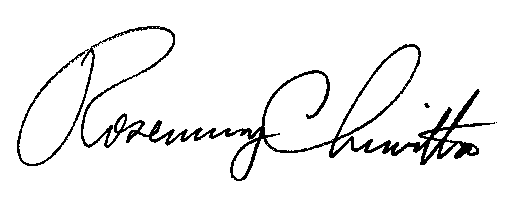 	Rosemary Chiavetta	SecretaryC.c.:JESSICA TAYLORLICENSELOGIX140 GRAND ST STE 300WHITE PLAINS NY 10601Enclosure Docket No.  A-2017-2636652Insight Sourcing Group, LLCData Requests1.	Reference Application, Section 4.c, Description of Proposed Services – The applicant provided a description of proposed services for an EGS applicant. Please submit an updated application page including the services which the applicant proposes to offer as an NGS applicant. 2.	Reference Application, Section 4.d, Bonding Letters – Applicant failed to provide any of the required bonding letters.  Please provide the missing documentation.  3.	Reference Application, Section 7.f, Taxation – Applicant failed to provide a Revenue ID Number.  Any company registered in the Commonwealth of Pennsylvania after March 2013 must contact the Pennsylvania Department of Revenue for its 10-digit Revenue ID Number.  Please resubmit a complete Tax Certification Statement.  4.	Reference Application, Section 12, Notarized Proofs – Applicant failed to provide a notarized proof of publication for Philadelphia Daily News.  Please provide the notarized proofs of publication for the above newspaper.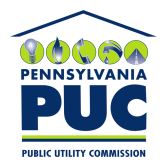 COMMONWEALTH OF PENNSYLVANIAPENNSYLVANIA PUBLIC UTILITY COMMISSION400 NORTH STREET, HARRISBURG, PA 17120IN REPLY PLEASE REFER TO OUR FILE